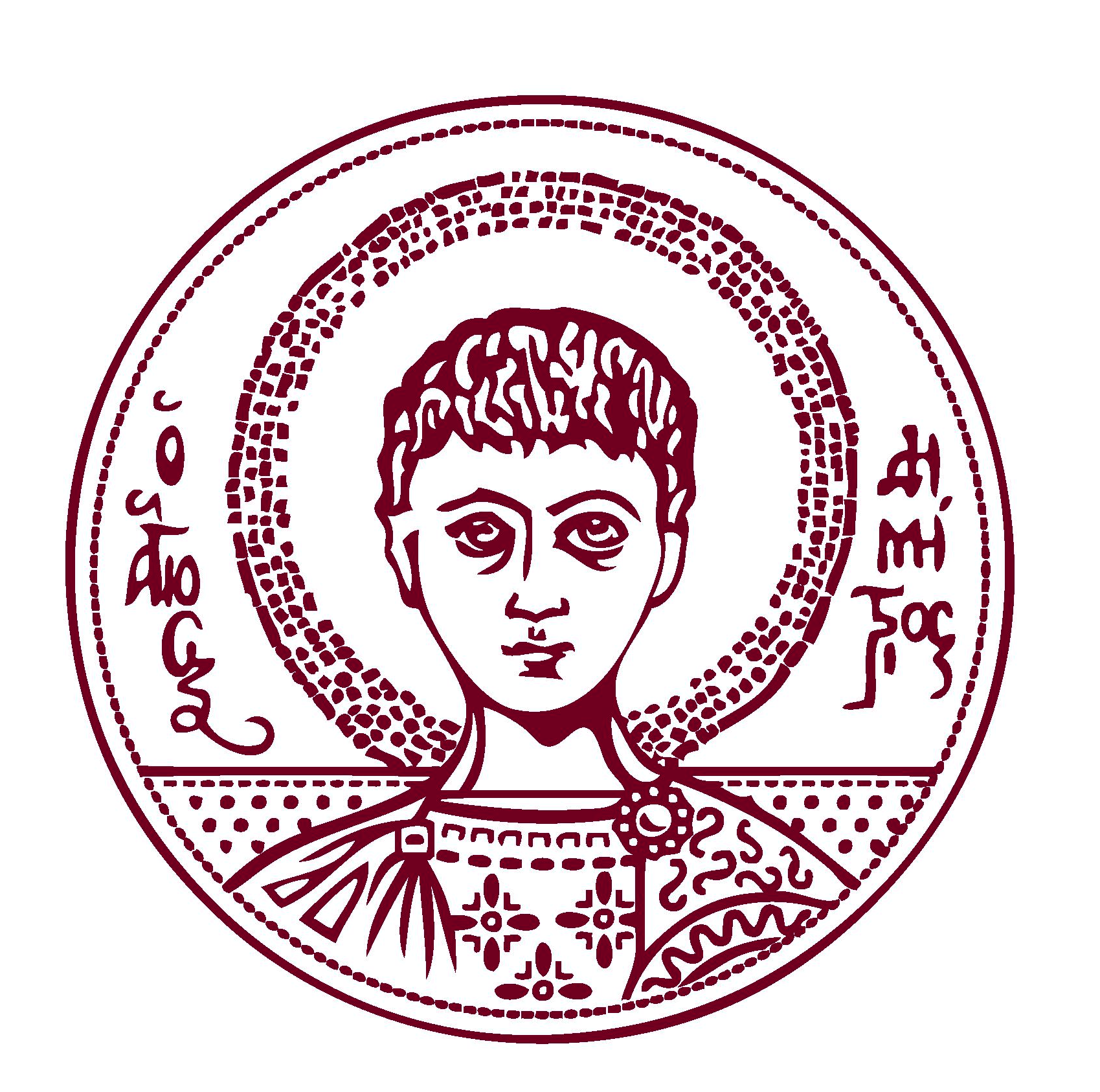 ΑΝΑΚΟΙΝΩΣΗΠαρακαλούνται οι φοιτητές με τους παρακάτω αριθμούς ΑΕΜ όπως προσέλθουν στη κλινική, σύμφωνα με το πρόγραμμα που ακολουθεί προκειμένου να συμπληρωθεί η κλινική τους άσκηση: Φοιτητές από επόμενες ομάδες για τους οποίους προκύψει ανάγκη να αναπληρώσουν τυχόν απουσίες τους να επικοινωνήσουν με τη Γραμματεία της Κλινικής.Θεσ/νίκη  10.06.2020                                                      Από τη ΓραμματείαΠαρασκευή 19.06.2020Α.Ε.Μ.   09:0033587,  32289,  32527, 32508, 32320, 32498, 32256, 31733    11:3032552, 32580,  32396, 32291, 32513, 32343Παρασκευή  03.07.2020   09:00  Α.Ε.Μ.32470,  32484, 32465, 32574, 32312, 32355, 32387, 32412   11:3032514,  32439, 32551, 33271, 32528, 32562, 32438